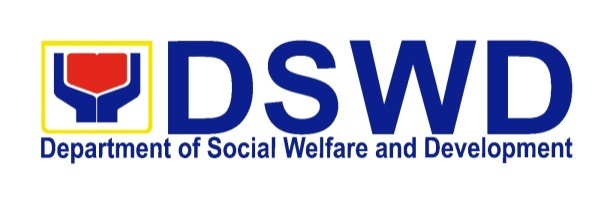 Section I. Invitation to Bid Provision of Board and Lodging and Venue for the Conduct of Four Training ActivitiesDSWD7-PB-2016-08The Department of Social Welfare and Development, Field Office VII (DSWD-FO VII), through the authorized appropriations for Fiscal Year 2016 General Appropriations Act intends to apply the sum of One Million Four Hundred Six Thousand One Hundred Fifty Pesos (P1,406,150.00) being the Approved Budget for the Contract (ABC) to payments under the contract for Provision of Board and Lodging and Venue for the Conduct of Four Training Activities itemized below to be held in Cebu City. Bids received in excess of the ABC shall be automatically rejected at bid opening.The DSWD-FO VII now invites bids for the said project.  Bidders should have contracts, within three (3) years from the date of submission and receipt of bids, a single largest completed contract similar to the Project equivalent to at least 50% of the ABC or at least P703,075.00. The description of an eligible bidder is contained in the Bidding Documents, particularly, in Section II. Instructions to Bidders.Bidding will be conducted through open competitive bidding procedures using a non-discretionary “pass/fail” criterion as specified in the Implementing Rules and Regulations (IRR) of Republic Act (RA) 9184, otherwise known as the “Government Procurement Reform Act”.Bidding is restricted to Filipino citizens/sole proprietorships, partnerships, or organizations with at least sixty percent (60%) interest or outstanding capital stock belonging to citizens of the , and to citizens or organizations of a country the laws or regulations of which grant similar rights or privileges to Filipino citizens, pursuant to RA 5183 and subject to Commonwealth Act 138. Interested bidders may obtain further information from the BAC Secretariat and inspect the Bidding Documents at the address given below during office hours.A complete set of Bidding Documents may be purchased by interested Bidders starting April 21, 2016 from the address below and upon payment of a nonrefundable fee for the Bidding Documents in the amount of Five Thousand Pesos (P5,000.00).   It may also be downloaded free of charge from the website of the Philippine Government Electronic Procurement System (PhilGEPS) and the website of the Procuring Entity, provided that Bidders shall pay the nonrefundable fee for the Bidding Documents not later than the submission of their bids.The Bids and Awards and Committee (BAC) will hold a Pre-Bid Conference on April 28, 2016, 9:30 AM. at the procuring entity’s conference room, which shall be open only to all interested parties who have purchased the Bidding Documents.Bids must be delivered to the BAC Secretariat Office of the procuring entity on or before May 11, 2016, 9:30 AM.  All Bids must be accompanied by a bid security in any of the acceptable forms and in the amount stated in ITB Clause 18.Bid opening shall be on May 11, 2016, 9:45 AM at ARDO’s Office.  Bids will be opened in the presence of the Bidders’ representatives who choose to attend at the address below. Late bids shall not be accepted.Participating bidders shall submit three (3) copies of their duly accomplished eligibility requirement, technical and financial proposals. The DSWD-FO VII reserves the right to accept or reject any bid, to annul the bidding process, and to reject all bids at any time prior to contract award, without thereby incurring any liability to the affected bidder or bidders.For further information, please refer to: MS. JOSEPHINE C. BELOTINDOSHead, BAC SecretariatDSWD – F.O. VIIM.J. Cuenco corner Gen. Maxilom Avenue, Cebu CityTel.  Nos. (032)  412-9908; 233-8785 local 132 or 127Email Add: bacsec.fo7@gmail.comWebsite: www.fo7.dswd.gov.phGRACE Q. SUBONGChairperson, Bids & Awards CommitteeNo.Title of TrainingDateNo. of Pax1Advocacy Training on RA 9994 for OSCA Heads and Federation President cum Social Pension Consultation Dialogue (2 Batches)June 28-29, 201661 Pax1Advocacy Training on RA 9994 for OSCA Heads and Federation President cum Social Pension Consultation Dialogue (2 Batches)June 30-July 1, 201661 Pax2Social Pension Program Implementation Annual Review (3 Batches)Sept 27-28, 201633 Pax2Social Pension Program Implementation Annual Review (3 Batches)Sept 29-30, 201662 Pax2Social Pension Program Implementation Annual Review (3 Batches)Oct 4-5, 201665 Pax3DreamU Program Implementation ReviewOct 26-28, 201645 Pax4Social Pension Program Evaluation and AssessmentNov 10-11, 201686 Pax